PortsmouthVolunteering BulletinDecember 2019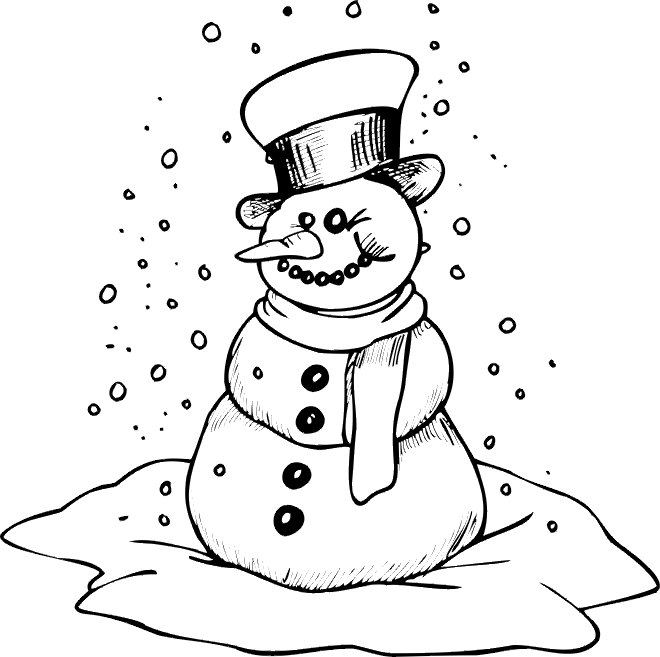 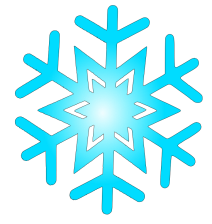 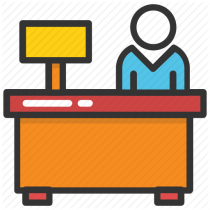 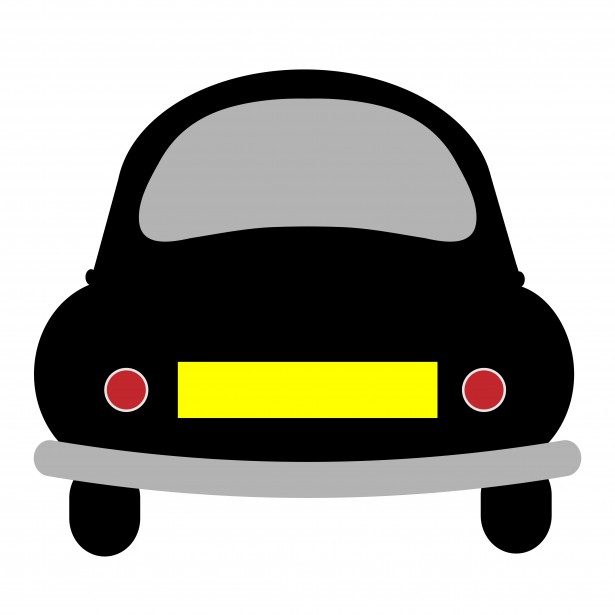 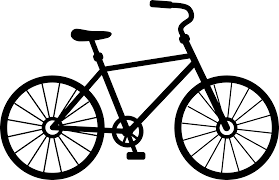 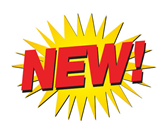 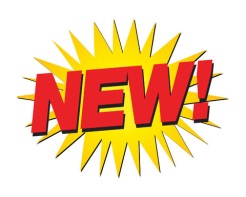 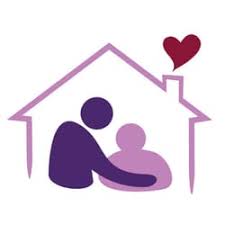 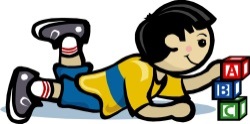 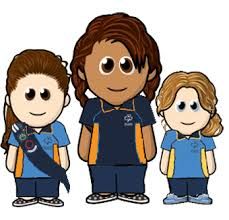 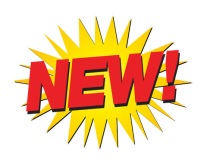 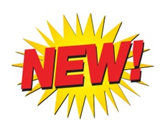 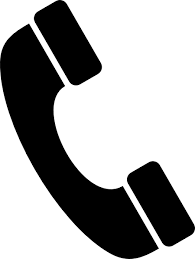 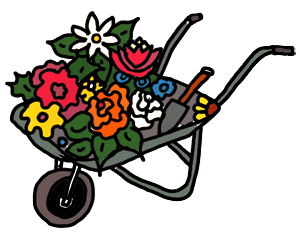 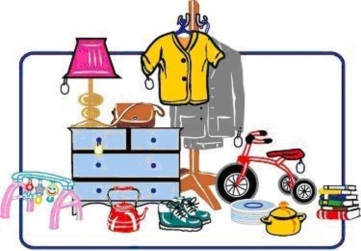 